ИНСТРУКЦИЯ
для обучающихся по технике безопасности по правилам поведения в гололед,
при падении снега, сосулек и наледи с крыш домовОБЩИЕ ТРЕБОВАНИЯ БЕЗОПАСНОСТИ ВО ВРЕМЯ ГОЛОЛЕДА
В зимний период во время гололеда и оттепели возможны следующие опасные факторы: травмы головы и конечностей; вывихи и переломы; повреждения позвоночника; растяжения и разрывы связок; ушибы мышц.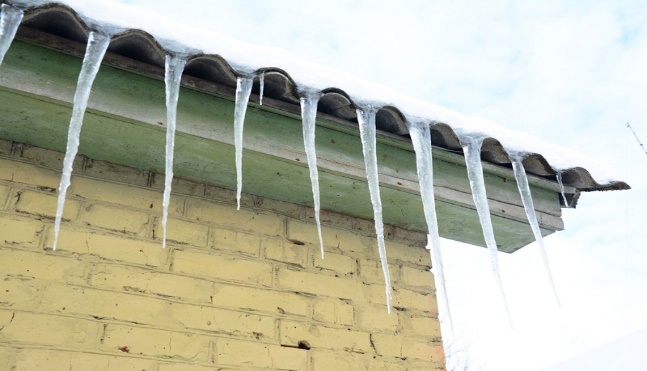 Во время гололеда, выходя из дома, одевайте удобную и нескользящую обувь. На обувь с гладкой подошвой можно наклеить лейкопластырь. Идите по краю проезжей части дороги, не торопитесь, обходите других пешеходов осторожно.Поднимаясь или спускаясь по ступенькам, держаться за поручни, перила. Ноги на скользкие ступеньки ставить аккуратно, немного под углом.Переходя через дорогу, соблюдайте правила дорожного движения, не переходите улицу и не перебегайте перед близко идущим транспортом.ПОМНИТЕ - проезжая часть скользкая, и торможение транспорта затруднено, возможны заносы.При наличии светофора - переходите только на зеленый свет.В гололед выбирайте более безопасный маршрут и выходите из домазаблаговременно.	.В случае падения на проезжей части дороги, постарайтесь быстрее подняться и отойти на безопасное место, если не можете подняться - попросите прохожих оказать вам помощь, если их нет, то постарайтесь отползти на край дороги в безопасное место.Если произошел несчастный случай, необходимо срочно доставить пострадавшего в лечебное учреждение.
2. ОБЩИЕ ТРЕБОВАНИЯ БЕЗОПАСНОСТИ ПРИ ПАДЕНИИ СНЕГА,
СОСУЛЕК И НАЛЕДИ С КРЫШ ДОМОВ
Не приближаться к крышам зданий, с которых возможен сход снега.Если во время движения по тротуару вы услышали наверху подозрительный шум – нельзя останавливаться, поднимать голову и рассматривать, что там случилось.Возможно, это сход снега или ледяной глыбы. Бежать от здания тоже нельзя. Нужно как можно быстрее прижаться к стене, козырек крыши послужит укрытием.При больших снегопадах и оттепели, выходя из зданий, не задерживаться на крыльце, а быстро отходить на безопасное расстояние от здания (5 метров).2.5.Входя в здание, обязательно поднять голову вверх, и убедиться в отсутствии свисающих глыб снега,  наледи и сосулек. 2.6. При перемещении на улице, не ходить вдоль стен здания, а перемещаться по пешеходным дорожкам, подходя к зданию на безопасное расстояние, обязательно поднимать голову вверх, и только убедившись в отсутствии наледи, сосулек и свисающих глыб, проходить в этом месте.      2.7. Если участок пешеходной дороги огорожен, и идет сбрасывание снега с крыш,     обязательно обойти это место на безопасном расстоянии. Выполнить требования указателей      или словесных объяснений работников коммунальных служб.      2.8. После падения снега, льда с крыши снег и лед могут сходить и середины крыши,      поэтому если на тротуаре видны следы ранее упавшего снега или ледяные холмики от воды,      капавшей с сосулек, то это указывает на опасность данного места.      2.9. Если произошел несчастный случай, необходимо оттащить пострадавшего на безопасное      расстояние и в случае необходимости вызвать скорую помощь по телефону 112.